Сколько хлопот у нас с Мишкой было перед Новым годом! Мы уже давно готовились к празднику: клеили бумажные цепи на ёлку, вырезали флажки, делали разные ёлочные украшения. Всё было бы хорошо, но тут Мишка достал где-то книгу «Занимательная химия» и вычитал в ней, как самому сделать бенгальские огни.С этого и началась кутерьма! По целым дням он толок в ступе серу и сахар, делал алюминиевые опилки и поджигал смесь на пробу. По всему дому шёл дым и воняло удушливыми газами. Соседи сердились, и никаких бенгальских огней не получалось.Но Мишка не унывал. Он позвал к себе на ёлку даже многих ребят из нашего класса и хвастал, что у него будут бенгальские огни.─ Они знаете какие! ─ говорил он. ─ Они сверкают, как серебро, и рассыпаются во все стороны огненными брызгами. Я говорю Мишке:─ Что же ты наделал? Позвал ребят, а никаких бенгальских огней не будет.─ Почему не будет? Будет! Ещё времени много. Всё успею сделать.Накануне Нового года он приходит ко мне и говорит:─ Слушай, пора нам за ёлками ехать, а то останемся мы на праздник без ёлок.─ Сегодня уже поздно, ─ ответил я. ─ Завтра поедем.─ Так ведь завтра уже украшать ёлку надо.─ Ничего, ─ говорю я. ─ Украшать надо вечером, а мы поедем днём, сейчас же после школы.Мы с Мишкой уже давно решили поехать за ёлками в Горелкино, где мы жили у тёти Наташи на даче. Тёти Наташин муж работал лесничим и ещё летом сказал, чтобы мы приезжали к нему в лес за ёлками. Я даже заранее упросил маму, чтоб она разрешила мне в лес поехать.На другой день я прихожу к Мишке после обеда, а он сидит и толчёт бенгальские огни в ступе.─ Что ж ты, ─ говорю, ─ не мог раньше сделать? Ехать пора, а ты возишься!─ Да я делал и раньше, только, наверно, мало серы клал. Они шипят, дымят, а гореть не горят.─ Ну и брось, всё равно ничего не выйдет.─ Нет, теперь, наверно, выйдет. Надо только побольше серы класть. Дай-ка мне алюминиевую кастрюлю, вон на подоконнике.─ Где же кастрюля? Тут только сковородка, ─ говорю я.─ Сковородка?.. Эх, ты! Да это и есть бывшая кастрюля. Давай её сюда.Я передал ему сковородку, и он принялся скоблить её по краям напильником.─ Это у тебя, значит, кастрюля в сковородку превратилась? ─ спрашиваю я.─ Ну да, ─ говорит Мишка. ─ Я её пилил напильником, пилил, вот она и сделалась сковородкой. Ну ничего, сковородка тоже нужна в хозяйстве.─ Что же тебе мама сказала?─ Ничего не сказала. Она ещё не видела.─ А когда увидит?─ Ну что ж... Увидит так увидит. Я, когда вырасту, новую кастрюлю ей куплю.─ Это долго ждать, пока ты вырастешь!─ Ничего.Мишка наскоблил опилок, высыпал порошок из ступки, налил клею, размешал всё это, так что у него получилось тесто вроде замазки. Из этой замазки он наделал длинных колбасок, навертел их на железные проволочки и разложил на фанерке сушиться.─ Ну вот, ─ говорит, ─ высохнут ─ и будут готовы, только надо от Дружка спрятать.─ Зачем от него прятать?─ Слопает.─ Как ─ слопает? Разве собаки бенгальские огни едят?─ Не знаю. Другие, может быть, и не едят, а Дружок ест. Один раз я оставил их сохнуть, вхожу ─ а он их грызёт. Наверно, думал, что это конфеты.─ Ну, спрячь их в печь. Там тепло, и Дружок не достанет.─ В печку тоже нельзя. Один раз я их спрятал в печь, а мама пришла и затопила ─ они и сгорели. Я их лучше на шкаф положу, ─ говорит Мишка.Мишка взобрался на стул и положил фанерку на шкаф.─ Ты ведь знаешь, какой Дружок, ─ говорит Мишка. ─ Он всегда мои вещи хватает! Помнишь, он затащил мой левый ботинок, так что мы его нигде найти не могли. Пришлось мне тогда три дня ходить в валенках, пока другие ботинки не купили. На дворе теплынь, а я хожу в валенках, как будто обмороженный! А потом уже, когда купили другие ботинки, мы этот ботинок, который один остался, выбросили, потому что кому он нужен ─ один ботинок! А когда его выбросили, отыскался тот ботинок, который потерялся. Оказалось ─ его Дружок затащил на кухню под печь. Ну, мы и этот ботинок выбросили, потому что если б первый не выбросили, то и второй бы не выбросили, а раз первый выбросили, то и второй выбросили. Так оба и выбросили. Я говорю:─ Довольно тебе болтать! Одевайся скорее, ехать надо. Мишка оделся, мы взяли топор и помчались на вокзал. А тут поезд как раз ушёл, так что пришлось нам дожидаться другого. Ну ничего, дождались, поехали. Ехали, ехали, наконец приехали. Слезли в Горелкине и пошли прямо к лесничему. Он дал нам квитанцию на две ёлки, показал делянку, где разрешалось рубить, и мы пошли в лес. Елок кругом много, только Мишке они все не нравились.─ Я такой человек, ─ хвалился он, ─ уж если поехал в лес, то срублю самую лучшую ёлку, а то и ездить не стоит. Забрались мы в самую чащу.─ Надо рубить поскорей, ─ говорю я. ─ Скоро и темнеть начнёт.─ Что ж рубить, когда нечего рубить!─ Да вот, ─ говорю, ─ хорошая ёлка.Мишка осмотрел ёлку со всех сторон и говорит:─ Она, конечно, хорошая, только не совсем. По правде сказать, совсем нехорошая: куцая.─ Как это ─ куцая?─ Верхушка у неё короткая. Мне такой ёлки и даром не надо!Нашли мы другую ёлку.─ А эта хромая, ─ говорит Мишка.─ Как ─ хромая?─ Так, хромая. Видишь, у неё нога внизу закривляется.─ Какая нога?─ Ну, ствол.─ Ствол! Так бы и говорил! Нашли мы ещё одну ёлку.─ Лысая, ─ говорит Мишка.─ Сам ты лысый! Как это ёлка может быть лысая?─ Конечно, лысая! Видишь, какая она реденькая, вся просвечивает. Один ствол виден. Просто не ёлка, а палка!И так всё время: то лысая, то хромая, то ещё какая-нибудь!─ Ну, ─ говорю, ─ тебя слушать ─ до ночи ёлки не срубишь!Нашёл себе подходящую ёлочку, срубил и отдал топор Мишке:─ Руби поскорей, нам домой ехать пора.А он словно весь лес взялся обыскать. Уж я и просил его и бранил ─ ничего не помогало. Наконец он нашёл ёлку по своему вкусу, срубил, и мы пошли обратно на станцию. Шли, шли, а лес всё не кончается.─ Может, мы не в ту сторону идём? ─ говорит Мишка. Пошли мы в другую сторону. Шли, шли ─ всё лес да лес! Тут и темнеть начало. Мы давай сворачивать то в одну сторону, то в другую. Заплутались совсем.─ Вот видишь, ─ говорю, ─ что ты наделал!─ Что же я наделал? Я ведь не виноват, что так скоро наступил вечер.─ А сколько ты ёлку выбирал? А дома сколько возился? Вот придётся из-за тебя в лесу ночевать!─ Что ты! ─ испугался Мишка. ─ Ведь ребята сегодня придут. Надо искать дорогу.Скоро стемнело совсем. На небе засверкала луна. Чёрные стволы деревьев стояли, как великаны, вокруг. За каждым деревом нам чудились волки. Мы остановились и боялись идти вперёд.─ Давай кричать! ─ говорит Мишка. Тут мы как закричим вместе:─ Ау!«Ау!» ─ ответило эхо.─ Ау! Ау-у! ─ закричали мы снова что было силы. «Ау! Ау-у!» ─ повторило эхо.─ Может быть, нам лучше не кричать? ─ говорит Мишка.─ Почему?─ Ещё волки услышат и прибегут.─ Тут, наверно, никаких волков нет.─ А вдруг есть! Лучше пойдём скорее. Я говорю:─ Давай прямо идти, а то мы никак на дорогу не выберемся.Пошли мы снова. Мишка всё оглядывался и спрашивал:─ А что делать, когда нападают волки, если ружья нет?─ Бросать в них горящие головешки, -говорю я.─ А где их брать, эти головешки?─ Развести костёр ─ вот тебе и головешки.─ А у тебя есть спички?─ Нету.─ А они на дерево могут влезть?─ Кто?─ Да волки.─ Волки? Нет, не могут.─ Тогда, если на нас нападут волки, мы залезем на дерево и будем сидеть до утра.─ Что ты! Разве просидишь на дереве до утра!─ Почему не просидишь?─ Замёрзнешь и свалишься.─ Почему замёрзнешь? Нам ведь не холодно.─ Нам не холодно, потому что мы двигаемся, а попробуй посиди на дереве без движения ─ сразу замёрзнешь.─ А зачем сидеть без движения? ─ говорит Мишка. ─ Можно сидеть и ногами дрыгать.─ Это устанешь ─ целую ночь на дереве ногами дрыгать! Мы продирались сквозь густые кустарники, спотыкались о пни, тонули по колено в снегу. Идти становилось трудней и трудней.Мы очень устали.─ Давай бросим ёлки! ─ говорю я.─ Жалко, ─ говорит Мишка. ─ Ко мне ребята сегодня придут. Как же я без ёлки буду?─ Тут нам бы самим, ─ говорю, ─ выбраться! Чего ещё о ёлках думать!─ Постой, ─ говорит Мишка. ─ Надо одному вперёд идти и протаптывать дорогу, тогда другому будет легче. Будем меняться по очереди.Мы остановились, передохнули. Потом Мишка впереди пошёл, а я за ним следом. Шли, шли... Я остановился, чтоб переложить ёлку на другое плечо. Хотел идти дальше, смотрю ─ нет Мишки! Исчез, словно провалился под землю вместе со своей ёлкой.Я кричу:─ Мишка!А он не отвечает.─ Мишка! Эй! Куда же ты делся?Нет ответа.Я пошёл осторожно вперёд, смотрю ─ а там обрыв! Я чуть не свалился с обрыва. Вижу ─ внизу шевелится что-то тёмное.─ Эй! Это ты, Мишка?─ Я! Я, кажется, с горы скатился!─ Почему же ты не отвечаешь? Я тут кричу, кричу...─ Ответишь тут, когда я ногу ушиб! Я спустился к нему, а там дорога. Мишка сидит посреди дороги и коленку руками трёт.─ Что с тобой?─ Коленку ушиб. Нога, понимаешь, подвернулась.─ Больно?─ Больно! Я посижу.─ Ну, давай посидим, ─ говорю я. Уселись мы с ним на снегу. Сидели, сидели, пока нас не пробрал холод. Я говорю:─ Тут и замёрзнуть можно! Может быть, пойдём по дороге? Она нас куда-нибудь выведет: или на станцию, или к лесничему, или в деревню какую-нибудь. Не замерзать же в лесу!Мишка хотел встать, но тут же заохал и опять сел.─ Не могу, ─ говорит.─ Что же теперь делать? Давай я понесу тебя на закорках, ─ говорю я.─ Да разве ты донесёшь?─ Давай попробую.Мишка поднялся и начал взбираться ко мне на спину. Кряхтел, кряхтел, насилу залез. Тяжёлый! Я согнулся в три погибели.─ Ну, неси! ─ говорит Мишка.Только прошёл я несколько шагов, поскользнулся ─ и бух в снег.─ Ай! ─ заорал Мишка. ─ У меня нога болит, а ты меня в снег кидаешь!─ Я же не нарочно!─ Не брался бы, если не можешь!─ Горе мне с тобой! ─ говорю я. ─ То ты с бенгальскими огнями возился, то ёлку до самой темноты выбирал, а теперь вот зашибся... Пропадёшь тут с тобой! ─ Можешь не пропадать!..─ Как же не пропадать?─ Иди один. Это всё я виноват. Я уговорил тебя за ёлками ехать.─ Что же, я тебя бросить должен?─ Ну и что ж? Я и один дойду. Посижу, нога пройдёт ─ я и пойду.─ Да ну тебя! Никуда я без тебя не пойду. Вместе приехали, вместе и вернуться должны. Надо придумать что-нибудь.─ Что же ты придумаешь?─ Может быть, санки сделать? У нас топор есть. ─ Как же ты из топора санки сделаешь?─ Да не из топора, голова! Срубить дерево, а из дерева ─ санки.─ Всё равно гвоздей нет.─ Надо подумать, ─ говорю я.И стал думать. А Мишка всё на снегу сидит. Я подтащил к нему ёлку и говорю:─ Ты лучше на ёлку сядь, а то простудишься.Он уселся на ёлку. Тут мне пришла в голову мысль.─ Мишка, ─ говорю я, ─ а что, если тебя повезти на ёлке?─ Как ─ на ёлке?─ А вот так: ты сиди, а я буду за ствол тащить. Ну-ка, держись!Я схватил ёлку за ствол и потащил. Вот как ловко придумал! Снег на дороге твёрдый, укатанный, ёлка по нему легко идёт, а Мишка на ней ─ как на санках!─ Замечательно! ─ говорю я. ─ На-ка, держи топор. Отдал ему топор. Мишка уселся поудобнее, и я повёз его по дороге. Скоро мы выбрались на опушку леса и сразу увидели огоньки.─ Мишка! ─ говорю. ─ Станция! Издали уже слышался шум поезда.─ Скорей! ─ говорит Мишка. ─ Опоздаем на поезд! Я припустился изо всех сил. Мишка кричит:─ Ещё поднажми! Опоздаем!Поезд уже подъезжал к станции. Тут и мы подоспели. Подбегаем к вагону. Я подсадил Мишку. Поезд тронулся, я вскочил на подножку и ёлку за собой втащил. Пассажиры в вагоне стали бранить нас за то, что ёлка колючая.Кто-то спросил:─ Где вы взяли такую ободранную ёлку?Мы стали рассказывать, что с нами в лесу случилось. Тогда все стали жалеть нас. Одна тётенька усадила Мишку на скамейку, сняла с него валенок и осмотрела ногу.─ Ничего страшного нет, ─ сказала она. ─ Просто ушиб.─ А я думал, что ногу сломал, так она у меня болела, ─ говорит Мишка. Кто-то сказал:─ Ничего, до свадьбы заживёт!Все засмеялись. Одна тётенька дала нам по пирогу, а другая ─ конфет. Мы обрадовались, потому что очень проголодались.─ Что же мы теперь будем делать? ─ говорю я. ─ У нас на двоих одна ёлка.─ Отдай её на сегодня мне, ─ говорит Мишка, ─ и дело с концом.─ Как это ─ с концом? Я её тащил через весь лес да ещё тебя на ней вёз, а теперь сам без ёлки останусь?─ Так ты мне её только на сегодня дай, а завтра я тебе возвращу обратно.─ Хорошенькое, ─ говорю, ─ дело! У всех ребят праздник, а у меня даже ёлки не будет!─ Ну ты пойми, ─ говорит Мишка, ─ ко мне ребята сегодня придут! Что я буду без ёлки делать?─ Ну, покажешь им свои бенгальские огни. Что, ребята ёлки не видели?─ Так бенгальские огни, наверно, не будут гореть. Я их уже двадцать раз делал ─ ничего не получается. Один дым, да и только!─ А может быть, получится?─ Нет, я и вспоминать про это не буду. Может, ребята уже забыли.─ Ну нет, не забыли! Не надо было заранее хвастаться.─ Если б у меня ёлка была, ─ говорит Мишка, ─ я бы про бенгальские огни что-нибудь сочинил и как-нибудь выкрутился, а теперь просто не знаю, что делать.─ Нет, ─ говорю, ─ не могу я тебе ёлку отдать. У меня ещё ни в одном году так не было, чтоб ёлки не было.─ Ну будь другом, выручи! Ты меня уже не раз выручал!─ Что же, я тебя всегда выручать должен?─ «Ну, в последний раз! Я тебе что хочешь за это дам. Возьми мои лыжи, коньки, волшебный фонарь, альбом с марками. Ты ведь сам знаешь, что у меня есть. Выбирай что угодно.─ Хорошо, ─ сказал я. ─ Если так, отдай мне своего Дружка.Мишка задумался. Он отвернулся и долго молчал. Потом посмотрел на меня ─ глаза у него были печальные ─ и сказал:─ Нет, Дружка я не могу отдать.─ Ну вот! Говорил «что угодно», а теперь...─ Я забыл про Дружка... Я, когда говорил, думал про вещи. А Дружок ведь не вещь, он живой.─ Ну и что ж? Простая собака! Если б он хоть породистый был.─ Он же не виноват, что он не породистый! Всё равно он любит меня. Когда меня нет дома, он думает обо мне, а когда я прихожу, радуется и машет хвостом... Нет, пусть будет что будет! Пусть ребята смеются надо мной, а с Дружком я не расстанусь, даже если бы ты мне дал целую гору золота!─ Ну ладно, ─ говорю я, ─ бери тогда ёлку даром.─ Зачем даром? Раз я обещал любую вещь, так и бери любую вещь. Хочешь, я тебе дам волшебный фонарь со всеми картинками? Ты ведь очень хотел, чтоб у тебя был волшебный фонарь.─ Нет, не надо мне волшебного фонаря. Бери так.─ Ты ведь столько трудился из-за ёлки ─ зачем отдавать даром?─ Ну и пусть! Мне ничего не надо.─ Ну, и мне даром не надо, ─ говорит Мишка.─ Так это ведь не совсем даром, ─ говорю я. ─ Просто так, ради дружбы. Дружба ведь дороже волшебного фонаря! Пусть это будет наша общая ёлка.Пока мы разговаривали, поезд подошёл к станции. Мы и не заметили, как доехали. У Мишки нога совсем перестала болеть. Он только немного прихрамывал, когда мы сошли с поезда.Я сначала забежал домой, чтоб мама не беспокоилась, а потом помчался к Мишке ─ украшать нашу общую ёлку.Ёлка уже стояла посреди комнаты, и Мишка заклеивал ободранные места зелёной бумагой. Мы ещё не кончили украшать ёлку, как стали собираться ребята.─ Что же ты, позвал на ёлку, а сам даже не украсил её! ─ обиделись они.Мы стали рассказывать про наши приключения, а Мишка даже приврал, будто на нас напали в лесу волки и мы от них спрятались на дерево. Ребята не поверили и стали смеяться над нами. Мишка сначала уверял их, а потом махнул рукой и сам стал смеяться. Мишкины мама и папа пошли встречать Новый год к соседям, а для нас мама приготовила большой круглый пирог с вареньем и других разных вкусных вещей, чтоб мы тоже могли хорошо встретить Новый год.Мы остались одни в комнате. Ребята никого не стеснялись и чуть ли не на головах ходили. Никогда я не слыхал такого шума! А Мишка шумел больше всех. Ну, я-то понимал, почему он так разошёлся. Он старался, чтоб кто-нибудь из ребят не вспомнил про бенгальские огни, и выдумывал всё новые и новые фокусы.Потом мы зажгли на ёлке разноцветные электрические лампочки, и тут вдруг часы начали бить двенадцать часов.─ Ура! ─ закричал Мишка. ─ С Новым годом!─ Ура! ─ подхватили ребята. ─ С Новым годом! Ур-а-а! Мишка уже считал, что всё кончилось благополучно, и закричал:─ А теперь садитесь за стол, ребята, будет чай с пирогом!─ А бенгальские огни где же? ─ закричал кто-то.─ Бенгальские огни? ─ растерялся Мишка. ─ Они ещё не готовы.─ Что же ты, позвал на ёлку, говорил, что бенгальские огни будут... Это обман!─ Честное слово, ребята, никакого обмана нет! Бенгальские огни есть, только они ещё сырые...─ Ну-ка, покажи. Может быть, они уже высохли. А может, никаких бенгальских огней нету?Мишка нехотя полез на шкаф и чуть не свалился оттуда вместе с колбасками. Они уже высохли и превратились в твёрдые палочки.─ Ну вот! ─ закричали ребята. ─ Совсем сухие! Что ты обманываешь!─ Это только так кажется, ─ оправдывался Мишка. ─ Им ещё долго сохнуть надо. Они не будут гореть.─ А вот мы сейчас посмотрим! ─ закричали ребята. Они расхватали все палочки, загнули проволочки крючочками и развесили их на ёлке.─ Постойте, ребята, ─ кричал Мишка, ─ надо проверить сначала!Но его никто не слушал.Ребята взяли спички и подожгли все бенгальские огни сразу.Тут раздалось шипение, будто вся комната наполнилась змеями. Ребята шарахнулись в стороны. Вдруг бенгальские огни вспыхнули, засверкали и рассыпались кругом огненными брызгами. Это был фейерверк! Нет, какой там фейерверк ─ северное сияние! Извержение вулкана! Вся ёлка сияла и сыпала вокруг серебром. Мы стояли как зачарованные и смотрели во все глаза.Наконец огни догорели, и вся комната наполнилась каким-то едким, удушливым дымом. Ребята стали чихать, кашлять, тереть руками глаза. Мы все гурьбой бросились в коридор, но дым из комнаты повалил за нами. Тогда ребята стали хватать свои пальто и шапки и начали расходиться.─ Ребята, а чай с пирогом? ─ надрывался Мишка. Но никто не обращал на него внимания. Ребята кашляли, одевались и расходились. Мишка вцепился в меня, отнял мою шапку и закричал:─ Не уходи хоть ты! Останься хоть ради дружбы! Будем пить чай с пирогом!Мы с Мишкой остались одни. Дым понемногу рассеялся, но в комнату всё равно нельзя было войти. Тогда Мишка завязал рот мокрым платком, подбежал к пирогу, схватил его и притащил в кухню.Чайник уже вскипел, и мы стали пить чай с пирогом. Пирог был вкусный, с вареньем, только он всё-таки пропитался дымом от бенгальских огней. Но это ничего. Мы с Мишкой съели пол-пирога, а другую половину доел Дружок.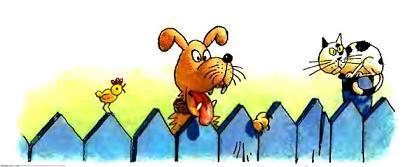 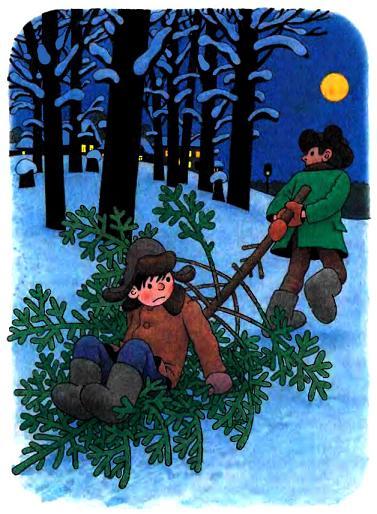 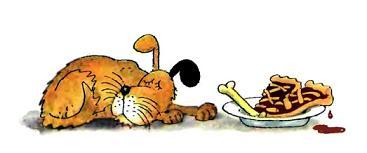 